     О внесении изменений в постановление Администрации сельского поселения Чапаевский сельсовет МР Кугарчинский район РБ от 24 декабря 2019 года № 35 «Об утверждении Перечня кодов подвидов доходов по видам доходов, главным администратором которых является  сельское поселение Чапаевский сельсовет муниципального района Кугарчинский район Республики Башкортостан»  В соответствии с положениями Бюджетного кодекса Российской Федерации,  п о с т а н о в л я ю:      1. Внести в постановление Администрации сельского поселения Чапаевский  сельсовет МР Кугарчинский район РБ от 24 декабря 2019 года №35 «Об утверждении Перечня кодов подвидов доходов по видам доходов, главным администратором которых является  сельское поселение Чапаевский сельсовет муниципального района Кугарчинский район Республики Башкортостан» следующее изменение:исключить код  подвидов доходов:   2.  Контроль за исполнением настоящего постановления оставляю за собой.   3.  Настоящее постановление вступает в силу со дня подписания.И. О. Главы сельского поселенияЧапаевский сельсоветМуниципального районаКугарчинский район                                                         А. С. КексинБАШКОРТОСТАН  РЕСПУБЛИКА№ЫК(Г!РСЕН РАЙОНЫМУНИЦИПАЛЬ РАЙОНЫНЫ% ЧАПАЕВ АУЫЛ СОВЕТЫАУЫЛ БИЛ!М!№ЕХАКИМИ!ТЕ 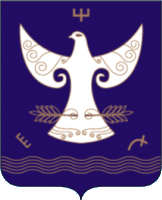 РЕСПУБЛИКА  БАШКОРТОСТАНАДМИНИСТРАЦИЯСЕЛЬСКОГО ПОСЕЛЕНИЯ ЧАПАЕВСКИЙ СЕЛЬСОВЕТ МУНИЦИПАЛЬНОГО РАЙОНАКУГАРЧИНСКИЙ  РАЙОН453333, Подгорное ауылы, Совет урамы, 35Тел. 8(34789)2-34-35453333, с. Подгорное, ул. Советская, 35Тел. 8(34789)2-34-35             КАРАР  «06»  августа   2020 й   	№20          ПОСТАНОВЛЕНИЕ «06» августа  2020 г.4000 110Прочие поступления